Haugesund IL Orientering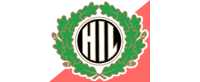 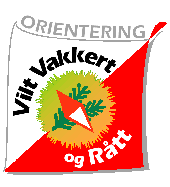 Vår 2018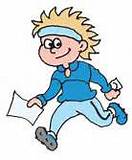 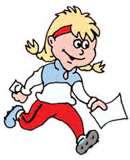 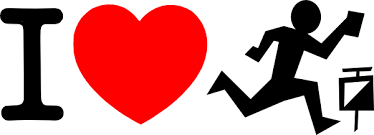 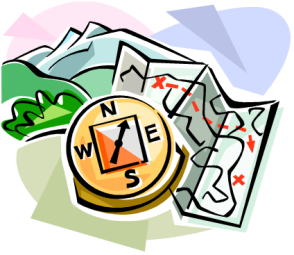 Sjekk hjemmesida haugesundil.no/orientering for oppdatert informasjon om løp og treninger.Påmelding til løp og klubbarrangement: eventor.orientering.noLeder HIL Orientering:	 Grethe Paulsen Vie	Mobil: 48 15 25 09	E-post: grethevie@gmail.comTreningstid for rekrutteneTreningstid for rekruttene1.-5.klasse:Tirsdag kl 18-19Trenere: Erik Utne Vie (Mob 99 31 65 03) og Vegard Engesli (Mob 90 15 94 71)6.-7.klasse (og nye):Tirsdag kl 18-19:30 Torsdag: Det er mulig å løpe bedriftsløp hver torsdag. De som er mest aktuelle er lagt inn i oversikten. Trener: Sigleif Steinsvåg (Mob 41 62 75 41)DatoTidOppmøtestedAktivitet/temaInfoInfoTors 15.marsKl. 17-18Paviljongen i HaraldsvangBedriftsløp Passer for de eldste rekruttenePasser for de eldste rekrutteneTirs 20.marsKl. 18DeepOcean ArenaO-løpO-løp Klubbkarusell 1 – DeepOcean ArenaKlubbkarusell 1 – DeepOcean ArenaTirs 27.marsPåskeferiePåskeferiePåskeferiePåskeferiePåskeferieTirs 3.aprilKl. 18.00Paviljongen i HaraldsvangO-løpO-løpKlubbkarusell 2 - HaraldsvangKlubbkarusell 2 - HaraldsvangTors 5.aprilKl. 17-18VardafjelletBedriftsløp Passer for de eldste rekruttenePasser for de eldste rekrutteneTirs 10.aprilKl. 18.00Paviljongen i HaraldsvangO-løpO-løpKlubbkarusell 3 - SolandsbakkaneKlubbkarusell 3 - SolandsbakkaneTirs 17.aprilKl. 18.00HaraldsstøttaO-løpO-løpNærløpskarusell 1 - HaraldsstøttaNærløpskarusell 1 - HaraldsstøttaTors 19.aprilKl. 17-18SteinsfjelletBedriftsløp Passer for de eldste rekruttenePasser for de eldste rekrutteneTirs 24.aprilKl. 18.00Paviljongen i HaraldsvangO-løpO-løpKlubbkarusell 4 - ElvegårdKlubbkarusell 4 - ElvegårdTors 26.aprilKl. 17-18Mykje skoleBedriftsløp Passer for de eldste rekruttene. Sigleif er løypelegger. Passer for de eldste rekruttene. Sigleif er løypelegger. Lør 28.april – Sønd 29.aprilLørdag: Kretsløp i Sveio. Påmelding i EventorSøndag: Vikesprinten i Vikebygd. Påmelding i EventorLørdag: Kretsløp i Sveio. Påmelding i EventorSøndag: Vikesprinten i Vikebygd. Påmelding i EventorLørdag: Kretsløp i Sveio. Påmelding i EventorSøndag: Vikesprinten i Vikebygd. Påmelding i EventorLørdag: Kretsløp i Sveio. Påmelding i EventorSøndag: Vikesprinten i Vikebygd. Påmelding i EventorLørdag: Kretsløp i Sveio. Påmelding i EventorSøndag: Vikesprinten i Vikebygd. Påmelding i EventorTirs 1.mai1.mai1.mai1.mai1.mai1.maiTirs 8.maiKl. 18.00Paviljongen i HaraldsvangO-lek/O-teknisk treningO-lek/O-teknisk treningTema: Kompasskurs*Frukt etter treningDatoTidOppmøtestedAktivitet/temaAktivitet/temaInfoTirs 15.maiKl. 18.00StemmenO-løp/O-løpO-løp/O-løpKlubbkarusell 5 - StemmenTors 17.mai17.mai: HIL Orientering går i Folketoget17.mai: HIL Orientering går i Folketoget17.mai: HIL Orientering går i Folketoget17.mai: HIL Orientering går i Folketoget17.mai: HIL Orientering går i FolketogetLørd 19.mai – Mand 21.maiPinseløpene i Kongsberg. Påmelding i Eventor. Pinseløpene i Kongsberg. Påmelding i Eventor. Pinseløpene i Kongsberg. Påmelding i Eventor. Pinseløpene i Kongsberg. Påmelding i Eventor. Pinseløpene i Kongsberg. Påmelding i Eventor. Tirs 22.maiKl. 18.00StemmenO-lek/O-teknisk treningO-lek/O-teknisk treningTema: Kutting mellom ledelinjerOns 23.maiVerdens orienterings-dag. Info på hjemmesidaVerdens orienterings-dag. Info på hjemmesidaVerdens orienterings-dag. Info på hjemmesidaVerdens orienterings-dag. Info på hjemmesidaVerdens orienterings-dag. Info på hjemmesidaTirs 29.maiKl. 18.00LindøyO-løp/O-løpO-løp/O-løpNærløpskarusell 3: LindøyTors 31.maiKl. 17-18O-hyttaBedriftsløp Bedriftsløp Passer for de eldste rekrutteneLørd 2.juniRekruttleir ved o-hyttaSamling for alle fra 1-7. klasse. Treninger og sosialt samvær.Rekruttleir ved o-hyttaSamling for alle fra 1-7. klasse. Treninger og sosialt samvær.Rekruttleir ved o-hyttaSamling for alle fra 1-7. klasse. Treninger og sosialt samvær.Rekruttleir ved o-hyttaSamling for alle fra 1-7. klasse. Treninger og sosialt samvær.Rekruttleir ved o-hyttaSamling for alle fra 1-7. klasse. Treninger og sosialt samvær.Tirs 5.juniKl. 18.00StemmenO-lek/O-teknisk treningO-lek/O-teknisk treningTema: Veivalg*Frukt etter treningTors 7.juniKl. 17-18HaraldsstøttaBedriftsløp Bedriftsløp Passer for de eldste rekrutteneTirs 12.juniKl. 18.00TorvastadO-løp/O-løpO-løp/O-løpNærløpskarusell 5 - TorvastadTirs 19.juniKl. 18.00StemmenStemmenKlubbkarusell 6Vi avslutter vårsesongen med  moro-o-løp, grilling og badingKlubbkarusell 6Vi avslutter vårsesongen med  moro-o-løp, grilling og badingTors 21.juniKl. 17-18Vormedal skoleVormedal skoleBedriftsløp Passer for de eldste rekrutteneOnsd 4.juli og tors 5.juliFjord-OVi i Haugesund IL Orientering arrangerer sommerløp. Sett av dagene for dugnad/løp!Fjord-OVi i Haugesund IL Orientering arrangerer sommerløp. Sett av dagene for dugnad/løp!Fjord-OVi i Haugesund IL Orientering arrangerer sommerløp. Sett av dagene for dugnad/løp!Fjord-OVi i Haugesund IL Orientering arrangerer sommerløp. Sett av dagene for dugnad/løp!Fjord-OVi i Haugesund IL Orientering arrangerer sommerløp. Sett av dagene for dugnad/løp!